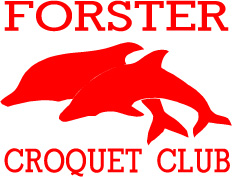 GOLF CROQUET CARNIVAL4 days of golf croquetMonday 18th March to Thursday 21st March 2019Handicap Doubles and SinglesInitially, limit 4 players per clubHandicaps 0-12Entry Fee $45.00Entries close 5th March 2019Lunch available each dayEnquiries and Entry Forms to: Secretary – 0432060134 Email:  forstercroquetclub@gmail.comENTRY FORMFORSTER GOLF CROQUET AUTUMN CARNIVALMonday 18th March to Thursday 21st March 2019NAME:										ADDRESS:										TOWN:									     	Phone: Home: …………………………………….	      Mobile: ……………….………..….……….Email: ……………………………………………………………………………….……………..……....CLUB: ……….…………………………………………………………………….…………..…………….Reg I.D: ……………………….Index_______________HANDICAP: …………………..…….Can you assist with Refereeing?      YES/NO Accredited YES/NOEntry Fee $45.00 per person.       Entries close 5th March 2019This tournament is a Handicap Doubles and Singles Event.              Send entry form and cheque payable to: Forster Croquet Club Inc.               PO Box 4038, Village Post Office, Forster NSW 2428              Or email to forstercroquetclub@gmail.comBank Details Forster Croquet Club; BSB 650000.  Account; 517580618ENTRY FORMFORSTER GOLF CROQUET AUTUMN CARNIVALMonday 18th March to Thursday 21st March 2019NAME:										ADDRESS:										TOWN:									     	Phone: Home: …………………………………….	      Mobile: ……………….………..….……….Email: ……………………………………………………………………………….……………..……....CLUB: ……….…………………………………………………………………….…………..…………….Reg I.D: ……………………….Index_______________HANDICAP: …………………..……..Can you assist with Refereeing?      YES/NO Accredited YES/NOEntry Fee $45.00 per person.       Entries close 5th March 2019This tournament is a Handicap Doubles and Singles Event.              Send entry form and cheque payable to: Forster Croquet Club Inc.              PO Box 4038, Village Post Office, Forster NSW 2428              Or email to forstercroquetclub@gmail.comBank Details Forster Croquet Club; BSB 650000.  Account; 51758061